2016 Wine List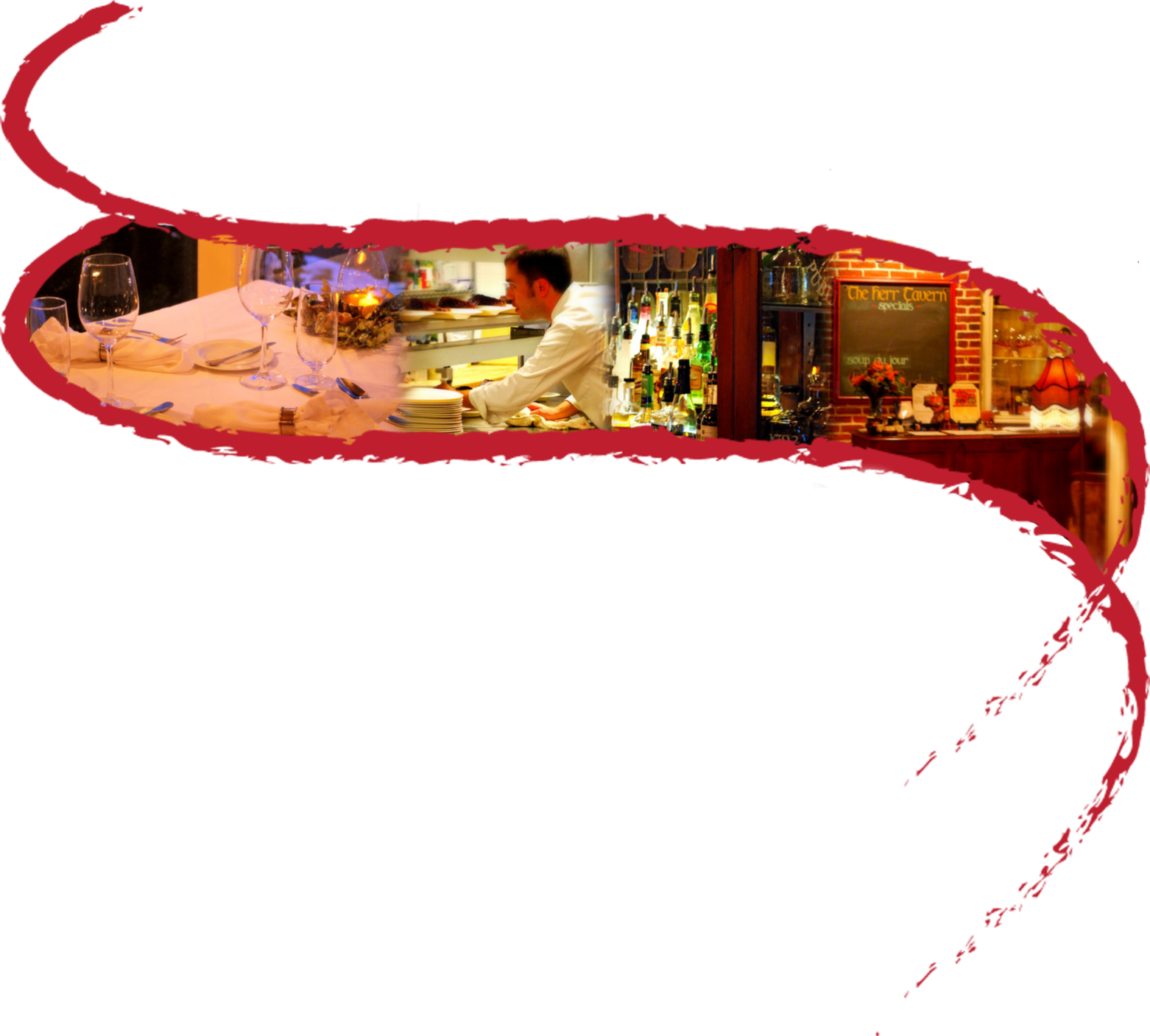 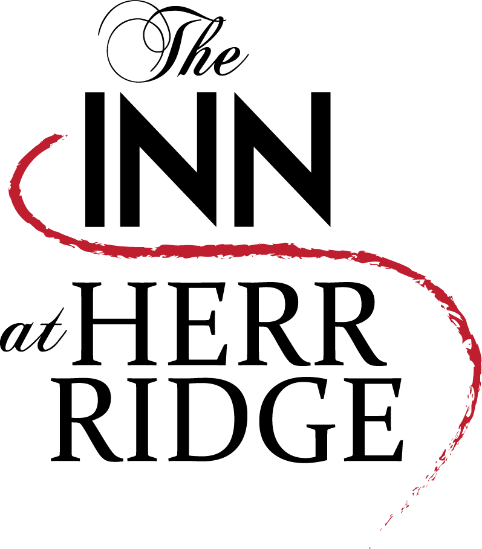 Table of ContentsWines by the Glass……………………………………………………………………………………………………………..3Half Bottles…………………………………………………………………………………………………………………………4Champagne………………………………………………………………………………………………………………………..5Sparkling Wine……………………………………………………………………………………………………………………6Whites………………………………………………………………………………………………………………………………..7Albarino………………………………………………………………………………………………………………………………7Chardonnay………………………………………………………………………………………………………………………..7Chenin Blanc…..…………………………………………………………………………………………………………………..9Gewurtztraminer………………………………………………………………………………………………………………..9Gruner Veltliner………………………………………………………………………………………………………………..10Moscato…………………………………………………………………………………………………………………………...10Pinot Blanc……………………………………………………………………………………………………………..………...10Pinot Grigio/Pinot Gris…………………………………………………………………………………………….………..11Riesling……………………………………………………………………………………………………………………………..12Sauvignon Blanc………………………………………………………………………………………………………………..13Viognier…………..………………………………………………………………………………………………………………..14Italian Whites….………………………………………………………………………………………………………………..15Other Whites & Blends……………………………………………………………………………………………………..16Reds………………..………………………………………………………………………………………………………………..17Bordeaux - Left Bank………………………………………………………………………………………………….……..17Bordeaux - Right Bank………………………………………………………………………………………………..……..17Bordeaux Blends……………………………………………………………………………………………………………....18Cabernet Sauvignon……………………………………………………………………………………………………..…..19Cabernet Franc..………………………………………………………………………………………………………………..23Carmenere………………………………………………………………………………………………………………………..23Malbec…………….………………………………………………………………………………………………………………..23Merlot……………..………………………………………………………………………………………………………………..24Petite Verdot…..………………………………………………………………………………………………………………..24Pinot Meunier….……………………………………………………………………………………………………………....25Pinot Noir………..………………………………………………………………………………………………………………..25Pinotage…………………………………………………………………………………………………………………..……….27Rhone……………….……………………………………………………………………………………………………………...27Syrah/ Shiraz…….……………………………………………………………………………………………………………….28Petite Sirah……….……………………………………………………………………………………………………………….29Grenache………….……………………………………………………………………………………………………………….29Tempranillo……………………………………………………………………………………………………………………….30Zinfandel………….………………………………………………………………………………………………………..……..31Italian Reds……….…………………………………………………………………………………………………………......32Unique Reds & Blends for the Adventurous Soul..…………………………………………………………….35The Caballo Loco Story……………………………………………………………………………………………………...36Pennsylvania Sweeter Wines…………………………………………………………………………………………….37Dessert Wines….……………………………………………………………………………………………………………....37Wines by the GlassWhite										9oz Pour	6oz PourUrban, Riesling, Mosel, Germany				2013		13		9Stoneburn, Sauvignon Blanc, New Zealand			2012		13		9Luna Nuda, Pinot Grigio, Alto Adige, Italy			2013		13		9Cousino Macual, Chardonnay, Mendoza, Argentina		2014		14		9Canyon Oaks, White Zinfandel, California 			2013		10		7Piquitos Valentino, Moscato, Valencia, Spain			2013		12		8Oak Grove Viognier, California					2012		13		9RedChateau Blouin, Bordeaux, France 				2011		14		10Caiden’s Vineyard, Block Nine, Pinot Noir, California		2012		14		10Juan Benegas, Malbec, Mendoza, Argentina			2011		13		9Cousino Macual, Cabernet Sauvignon				2013		13		9					SparklingFrancois Montand,  Brut Rose					N.V.				9		DessertFar Niente, Dolce, Late Harvest Wine, Napa, California 		2005		32Joseph Phelps, Eisrebe, Ice Wine, Napa, California		2010		20Yalumba, Antique Tawny, South Austrialia			N.V.		15Aresti Late Harvest Gewurtztraminer, Chile			2006		14Vial-Magneres, Banyuls, Aged 4 Years				N.V.		10PortFlight of Graham’s 100 Years of Tawny						48Graham’s 40 Year Tawny					N.V.		46Graham’s 30 Year Tawny					N.V.		32Graham’s 20 Year Tawny					N.V.		19Graham’s 10 Year Tawny					N.V.		10Half BottlesChampagne & Sparkling704	Veuve Clicquot, Ponsardin, France (375 ml)				N.V. 		68706	Mumm, Napa  Brut Prestige Napa Valley (187ml)			N.V.		22 705	Charles de Fere, Blanc de Blanc, France (187ml)				N.V.		20Whites709	Duckhorn Migration, Chardonnay, California				2012		41708	Caymus Conundrum, Rutherford, California 				2011		33701	Hugel & Fils, Riesling, Alsace, France					2009		38	                     700        Frogs Leap, Sauvignon Blanc, Rutherford Valley California		2014		45Reds704	Rutherford, Hill Merlot, Napa Valley, California				2010		45		705	Rex Hill, Pinot Noir, Willamette Valley, Oregon				2012		42711	Chateau Greysac, Bordeaux Blend, Medoc, France			2008		40705	Rocca delle Macie, Chianti Classico DOCG, Tuscany, Italy			2012		38		707	Pio Cesari, Barbera d’ Alba, Italy						2011		38711	Villa San-Juliette, Cabernet Sauvignon, Paso Robles, California		2011		37This wine should be eaten, it is too good to be drunk.”Polite ConversationJonathan Swift (1667-1745)ChampagneVintage Champagne and Prestige Cuvées1121	Louis Roederer, Cristal							1997		5151121	Louis Roederer, Cristal 							1993		4651121	Louis Roederer, Cristal 							1995		4151122	Pol Roger, Cuvee Sir Winston Churchill					1993		3451119	Pommery, Cuvee Louise Brut						1999		2801123	Moet & Chandon, Dom Perignon					2005		2751123	Moet & Chandon, Dom Perignon					2004		2201113	Perrier-Jo Verdelho uet, Belle Epoque					2000		2201114	Perrier-Jouet, Belle Epoque						2002		2201116	Perrier-Jouet, Belle Epoque						2004		2201116	Nicolas Feuillatte, Brut, Millésimé					2004		110Non Vintage ChampagneV03	Armand de Brignac, Ace of Spades, Rose Brut				N.V.		660V03	Armand de Brignac, Ace of Spades Gold, Brut				N.V.		525V03	Armand de Brignac, Ace of Spades Green, Brut				N.V.		4951103	Pommery, Royale Brut 							N.V.		1701120	Alfred Gratien, Brut Classic						N.V.		1501105	Nicolas Feuillatte, Blue Label						N.V.		1151106	Charles Heidsieck, Brut Reserve						N.V.		1051100	Veuve Clicquot Ponsardin, Yellow Label					N.V.		1101100	Gosset Excellence Brut							N.V.		1051122	Piper-Heidsieck, Extra Dry						N.V.		1051104	R. Dumont & Fils, Brut							N.V.		821108	Perrier Jouet, Grand Brut						N.V.		80Sparkling WineAustralia1123	Taltarni, Vintage Selections, Brut Tache, Victoria & Tasmania 		N.V.		68France1102	Lucien Albrecht, Cremant d'Alsace, Brut Rose				N.V.		551112	Jean-Charles Boisset, Number 21					N.V.		52Greece1105	Emery, Brut Grand Prix, Rhodes 						N.V.		55Italy1107	Antica Fratta, Brut, Franciacorta  D.O.C.G	 			N.V.		801124	Banfi, Rosa Regale, Brachetto D’Acqui D.O.C.G. 				N.V.		651103	La Marca, Prosecco D.O.C.						N.V.		381101	Mionetto Brut Prosecco di Treviso, Veneto				N.V.		40North America1106	Iron Horse Classic Vintage Brut, California				2000		881106	Iron Horse Brut Rose, Sonoma County, California 		       	1998		851100	Iron Horse Blanc de Blancs, Sonoma County, California 			1995          	821117	Scharffenberger Brut, Anderson Valley, California			N.V.		651110	Argyle, Brut, Willamette Valley, Oregon 					2003		581111	Argyle, Brut, Willamette Valley, Oregon 					2007		581112	Argyle, Brut, Willamette Valley, Oregon 					2009		58Spain1118	Campo Viejo Brut Cava Rosado						N.V.		681101	Casas Del Mar, Brut Cava						N.V.		381108	Cristalino, Extra Dry Cava						N.V.		35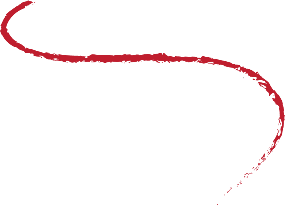 WhitesAlbarinoNorth America432A	Abacela, Umpqua Valley, Oregon					2011		47	ChardonnayAustralia402	Leeuwin Estate, Art Series, Margaret River				2005		115402	Leeuwin Estate, Prelude Vineyards, Margaret River			2006		87402	Lindemans Bin 65, South Eastern Australia				2013		30402	Lindemans Bin 65, South Eastern Australia				2012		30402	McWilliams, South Eastern Australia					2010		26France408	Louis Latour, Puligny-Montrachet					2008		130406 	Domaine Des Moirots, Le Vieux Chateau, Cote Chalonnaise		2009		68408	Olivier Leflaive, Les Deux Rives, Chablis					2010		63407 	Domaine De Rochers, Pouilly-Fuisse					2013		60405	Domaine Laroche, Petite Chablis					2010		55408	Domaine Pascal Bonhomme, Vire-Clesse					2010		52405	Maison Champy Macon-Villages						2013		52407	Domaine De La Crouze, St Veran I’Or de Roches				2010		48404	Domaine Talmard, Macon 						2013		45404	Hob Nob, Vin de Pays 							2006		35407	LaForge Estate, Vin de Pays						2011		35Italy409	Cabreo, La Pietra, Tuscany 						2003		78[Chardonnay continued on next page]North America416	Hanzell, Sonoma, California 						2004		155419	Ramey, Russian River Valley						2007		150420 	Freestone, Sonoma Coast, California					2007		120 417	Stags Leap, Hands of Time, Napa Valley, California			2010		120417	Kistler, Sonoma Coast, California					2013		160418	Cakebread Cellars, Napa, California					2011		115415	Cakebread Cellars, Napa, California					2012		115418	Chateau Potelle, VGS, Reserve, Napa, California 				2003		115414	Marimar Estate, Dobles Lias, Unfiltered, Russian River Valley		2006		105419	Hanzel,  Sebella, Sonoma County, California				2010		90410	Mer Soleil, Barrel Fermented, Central Coast, California 			2007		90414	Hess, Su’skol Vineyard, Napa Valley, California				2012		80415	Duckhorn Vineyards, Migration						2012		80411	Ferrari Carano, Tre Terre, Russian River Valley				2012		80413	Jordan, Russian River Valley, California					2012		74419	Clos Du Bois, Calcaire, California						2011		70412	Chateau St. Michelle, Cold Creek Vineyard, Washington 			2007		70 413 	Ferrari Carano, Alexander Valley, California				2013		66413	MacRostie, Sonoma Coast, California					2013		65419	Heitz Cellars, Napa Valley, California					2010		65416	St. Supery, Napa Valley, California					2009		60420	Textbook, Fin de Journee, Napa Valley, California			2011		60420	Morgan, Metallico, Un-Oaked, Monterey, California			2013		60415	Baileyana, Edna Valley, California					2009		48410	Souverain, Alexander Valley, California					2011		42417	St. Clement, Carneros, California					2013		33410 	Charles Smith, Eve, Columbia Valley, Washington 			2012		32422	Duckhorn, Decoy, Sonoma County California				2013		52South America422	Sincerity, Certified Organic, Casablanca Valley, Chile 			2005		48421	Felipe Rutini, Medoza, Argentina 					2005		40421	Bodega Benegas, Clara Benegas, Maipu, Argentina			2012		32423	Tierra Brisa, Mendoza, Argentina					2008		30Chenin BlancAfrica428	Raats,  Unwooded, Coastal Region					2008		38428	Indada, South Cape							2014		38428	Kanu, Stellenbosch							2004		23France430	Domaine des Baumard Clos du Papillon, Savennieres, Loire 		2001		78430	Baumard, Coteaux du Layon, Loire					2003		65North America429	Elizabeth Spencer, Mendocino, California				2007		48429	Pine Ridge, California 							2007		38GewurtztraminerFrance426	Jubilee Hugel, Alsace 							2001		75425	Marcel Deiss, Alsace 							2002		60425	Dopff & Irion, Single Vineyard, Alsace 				        	2003		55425	Lucien Albrecht, Alsace							2012		53Italy424	Peter Zemmer, Alto Adige D.O.C. 					2004		48North America427	Thomas Fogarty, Monterey, California 					2004		50427	Handley, Anderson Valley, California 					2004		48427	Claiborne & Churchill, California						2013		48Gruner VeltlinerAustria431A	Franz Hirtzberger, Wachau						2004		105431	Schloss Gobelsburg, Kamptal						2003		55431	Dr. Salomon Hochterrassen, Kremstal Trocken				2004      	43431	Fuch’s, Burgenland						        	2013		33431        Wolfgang Vineyards, Gru-Vee, Burgenland				2011		30	MoscatoItaly221	Certto, Moscato d ‘Asti, D.O.C.G., Piedmont 				2013		60221	Bosc dla Rei, Batasiolo, Moscato d’Asti, D.O.C.G., Piedmont		2011		44221	Ricossa, , Moscato d’Asti, D.O.C.G., Piedmont				2013		42222	Pio Cesare, Moccato d’Asti D.O.C.G., Piedmont				2012		38North America223	St. Supery, California 							2011		54Pinot BlancFrance128	Marcel Deiss, Bergheim, Alsace 						2003		55128	Pierre Sparr, Alsace							2011		35128	Lucien Albrecht, Alsace 							2005		33Italy129	Alois Lageder, Portico Dei Leoni 						2005		35129	Alois Lageder, Alto Adige D.O.C.						2005		30North America127	Elk Cove, Willamette Valley, Oregon 					2007		58Pinot Grigio/Pinot GrisAustria121	Kracher R.W.B., Illmitz, Burgenland 					2004		43France425	Domaine  Kuentz Bas, Alsace						2013		62	 Italy125	Peter Zemmer, Alto Adige D.O.C.					2012		45124	Alois Lageder, Alto Adige D.O.C.						2013		43124	Terlano,  Alto Adige D.O.C.						2012		42124	St. Pauls, Trentino-Alto Adige, Italy					2013		40124	Riff, delle Venezie IGT D.O.C.						2013		38124	Riff,delle Venezia IGT D.O.C.						2011		38125	Marchesi  Antinori, Santa Christina,Tuscany, Italy			2012		45North America123	King Estate, Oregon 							2013		54 123	Elk Cove, Northern Willamette Valley, Oregon 			         	2013		52123	Benton Lane, Willamette Valley, Oregon 				2011		48123	J Vineyards, Russian River Valley, California				2011		43 123	Pietra Santa, Monterey Bay, California					2011		42123	A to Z, Oregon								2013		35120	Milbrant, Oregon							2010		34123	Acrobat, Oregon							2012		33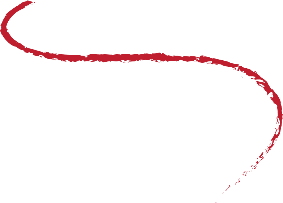 -“Wine in itself is an excellent thing.”Pope Pius XII(1876-1958)RieslingAustralia212	Jacobs Creek Steingarten, Barossa 					2006		78212	Jacobs Creek Steingarten, Barossa 					2005		78212	Pewsey Vale Vineyards, Barossa	 	 				2015		48Austria216	Franz Hirtzburger, Wachau						2007		105France219	Charles Koehly, Saint Hippolyte, Alsace 					2006		74215	Josmeyer, Alsace 							2002		72219	Lucien Albrecht, Cuvee Henri, Alsace 					2004		64215	Zinck Paul & Philippe, Alsace						2012		54215	Lucien Albrecht, Reserve, Alsace						2008		50218	Dopff & Irion, Alsace 							2002		48Germany202	Fritz Haag Kabinett, Mosel-Saar  					2003		73204	Schloss Wallhausen, Two Princes, Nahe					2006		55204	Jo Joss Prum, Riesling Kabinett, Mosel 					2009		55201	Kruger-Rumpf, Kabinett, Nahe 						2003	  	50201	St. Urbans-Hof QBA, Mosel						2013		50200	Forstmeister Getz-Zilliken, Butterfly 					2013		48200	Lucashof QBA, Pfalz							2013		42203	Dr. Loosen, Mosel-Saar-Ruwer						2013		40205	Weingut, S.A. Prum Essence, Mosel					2013		48203	Fritz Hasselback, Rheinhessen						2011		43North America208	Loosen Michelle, Eroica, Colombia Valley, Washington			2008		64210	Long Shadows, Poets Leap, Colombia Valley, Washington 		2005		58210	Long Shadows, Poets Leap, Colombia Valley, Washington 		2006		58209	Daniel Gehrs, Santa Barbara County, California 				2005		45211	Elk Cove Vineyards Estate, Willamette Valley				2011		55	209	Jekel, Monterey, California						2008		38206	Firestone, Santa Barbara County, California				2011		30211	Charles Smith, Kung Fu Girl, Columbia Valley, Washington		2013		30Sauvignon BlancAfrica20B	Warwick Estate, Stellonbosch						2012		50France30B	Lucien Crochet, La Croix du Roy, Sancerre, Loire				2012		9030C	Domaine Celestin Blondeau, Sancerre, Loire				2007		7830C	Pascal Jolivet, Pouilly-Fume, Loire 					2011		7230A	Domaine de BelAir, Loire						2014		5530B	Pascal Jolivet, Attitude, Loire 						2012		5030A	Pascal Jolivet, Le Chene Marchand					2007		5030B	Chateau Magneau Blanc						2012		4030A	Chateau de la Vieille Tour, Bordeaux					2012		30 New Zealand40A	Nobilo Icon, Marlborough						2011		6740B 	Nautilus, Marlborough							2011		5040A	Spy Valley, Marlborough 						2013		5040A	Spy Valley, Marlborough 						2004		5040C	Decibel, Hawke’s Bay							2013		33North America100	Rudd, Napa Valley, California 						2011		130101	Rudd, Napa Valley, California 						2005		80102	Cakebread Cellars, Napa, California 					2011		75100	Joseph Phelps, Napa, California						2012		7550B	Duckhorn, Napa, California						2012		68103	Duckhorn, Napa, California						2013		68100	Matanzas Creek, Sonoma Coast, California				2007		58101	Quivira, Dry Creek Valley, California 					2009	         	52102	Voss Vineyards, Rutherford, California 					2004		5050A	Chateau St Michelle, Horse Heaven Hills, Washington			2012		4820C	14 Hands, Washington State						2014		3350C	Bonterra, Certified Organic, California 					2007		4050C	Duckhorn, “Decoy”, Sonoma County, California				2012		4050B	Honig, Napa Valley, California						2014		37South America105	MontGras, Central Valley, Chile						2013		42104	Haras, Maipo Valley, Chile		 				2009		40105	Haras, Maipo Valley, Chile		 				2008		40104	Antigal, Estimulo, Mendoza, Argentina					2013		30104	Carmen, Curico Valley, Chile 						2011               	30ViognierAustralia20A	Yalumba, South Australia 						2007		4020A	Yalumba, South Australia 						2008		4020A	Oxford Landing, Murray River, South Australia 				2008		28France20a	Remi Nero, Condrieu							2013		95North America10B	Bonterra, “Certified Organic”, California 				2006		5010C	Caleria, Central Coast, California						2010		5010C	Summerland Ynez Valley, California					2005		35 10B	Cline, California 							2006		3810C	Bridlewood, Central Coast, California					2007		3310B	Rosenblum, Oakland, California						2005		43South America10D	Casa Silva, Colchagua Valley, Chile 					2005		40“Wine can be consideredwith good reason as the most healthful and the most hygienic of all beverages.”Louis Pasteur(1822-1895)Italian WhitesFriuliW02	Bastianich, Friuliano							2007		48W05	Conte Brandolini d'Adda Vistorta, Pinot Grigio 				2013		40W05	Conte Brandolini d'Adda Vistorta, Pinot Grigio 				2012		40CampaniaW11	Rocca del Dragone, Falanghina						2010		36PiedmontW18	Fontanafredda ,Gavi di Gavi						2010		65SiciliaW03	Casa Girelli, Lamura Organico, Bianco Sicilia IGT				2013		35TuscanyW14	Bibi Graetz, Cassamatta Bianco						2011		40Umbria432	Antinori, Bramito del Cervo, Chardonnay				2012		50W12	Argillae, Orvieto							2013		50VenetoW08	Acinum, Soave , Classico		 				2014		40Other Whites & BlendsAustralia 111	Plantagenet, Hazard Hill, Semillon/Sauvignon Blanc			2008		38France112	Chateau De Tirnquevedel, Tavel Rose	 				2014		55112	Domaine Guillaman, Ugni Blanc, Gascogne				2010 		30Spain117	Martin Sancho, Verdejo, Ruedo 						2007		43115	Bodegas Ostatu, Rioja Blanco						2011		38116	Angusto Blanco, Valemcia 						2010		38116	Godelia Blanco, Bierzo							2012		38North America114	Stagecoach Vineyards, Black Bart’s Bride, Napa, California 		2005		115113	Murrieta’s Well, The Whip, Livermore Valley, California			2011		55113	Murriets’s Well, The Whip, Livermore Valley, California			2010		55113 	Adelsheim, Auxerrois Blanc, Oregon					2010		50International Rose 108	Mulderbosch, Cabernet Sauvignon, Stellonbosch, South Africa 		2006		30107	Chateau Bellevue La Foret, Fronton, France 				2011		30106	Senorio, Valladolid, Spain						2008		28Bordeaux - Left BankMedoc803	Chateau Patache d'Aux							2010		65Haut Medoc-Margaux01	Chateau Margaux, Premier Grand Cru 					1998		955Haut Medoc-Pauillac06	Chateau Mouton, Rothschild 						1996		117506	Chateau Mouton , Rothschild 						2004		102503	Chateau Lafite, Rothschild 						2004		102502	Chateau Latour, Premier Grand Cru 					1995		97502	Chateau Latour, Premier Grand Cru 					2001		955Haut Medoc-Saint Estephe05 	Cos D’Estournel 							2000		57505	Cos D’Estournel 							2002		355924	Chateau Beau-Site							2005		130925	Chateau Beau-Site							2011		120		Haut Medoc-Saint-Julien04	Clos Leoville-Lascases, Grand Vin de Las Cases 				1996		102504	Clos Leoville-Lascases, Grand Vin de Las Cases 				2003		77504	Clos Leoville-Lascases, Grand Vin de Las Cases 				2002		425805	Chateau Lagrange, Grand Cru						2006		230804	Chateau Gloria, St Julien						2012		220 Graves801	Chateau de Lionne							2012		35Bordeaux - Right BankPomerol803	Chateau Rocher Bonregard						2011		68800	Chateau Vieux Chevrol							2010		60802	Château La Pervenche-Lalande						2011		65Saint-Émilion802	Chateau  Coutet, Grand Cru						2011		93802	Chateau Pindefleurs, Grand Cru						2012		88803	Chateau Gachon							2012		48Bordeaux BlendsAustralia1024	Elderton, Ashmead 							2007		1501025	Smith & Hooper, South Australia 				         	2001		431025	Smith & Hooper, South Australia 				         	2002		43North America1016	Opus One, Napa, California						2012		450	 1016	Opus One, Napa, California						2011		4401016 	Opus One, Napa, California 						1980		4251016 	Opus One, Napa, California 						1990		4751016	Opus One, Napa, California 						2005		3751016	Opus One, Napa, California						2006		3751018	Dominus, Napa Valley, California					2010		3201015	Dominus, Napa Valley, California					2009		2951020	Dominus, Napa Valley, California					2008		2301021	Dominus, Napa Valley, California					2011		3851019	Charles Krug, Generations, Napa Valley, California			2012		1701019	Charles Krug, Generations, Napa Valley, California			2010		1451019	Charles Krug, Generations, Napa Valley, California			2009		1451019	Andrew Will, Ciel du Cheval Vineyard, Vashon, Washington		2005		1351019	Lancaster Estate, Sonoma, California 					1999		1351019	Long Shadows, Chester Kidder, Colombia Valley, Washington 		2004		1251017	Celani, Tenacious, Napa Valley						2008		1751020	Napanook, Napa, California 						2011		1251018	Geyser Peak, Alexander Valley, California 				2000		1051009	Col Solare, Shining Hill, Columbia Valley					2009		108	1023	Chappellet, Mountain Cuvee, Napa, California 	 			2013		751020	Tuck Beckstoffer, The Sum, California					2011		601022	Duckhorn, Decoy, Sonoma Coast California				2012		571020	Trefethen, Double T, Napa Valley					2012		501022	Haymann & Hill Reserve, Monterey County, California 			2008		461024	Pendulum, Columbia Valley, Washington				2008		421021	Hedges, CMS, Columbia Valley, Washington 				2006		381015	Lock & Key, North Coast, California					2009		331019 	Fleur de Lyeth, Sterling, California					2010		30 South Africa1012	Vilafonte’, Series M, Paarl 						2003		115Cabernet SauvignonAustralia911A	Penfolds, Bin 389, South Australia					2013		65913	Schild Estate, Barossa, Australia						2010		60912	Chateau Tahbilk, Central Victoria 					1999		53912A	Angoves, Coonawarra 							2004		50911A	Jim Barry, The Cover Drive, South Australia 				2004		46911	Palandri, Western Australia 						2002		43913	Robert  Oatley Vineyards, Signature Series, Margaret River		2012		40California - Carmel Valley900	Heller Estate, Dances on Your Palate, 100% Organic			2005		95California - Carneros908A	Truchard								2010		72California - Cienega910	Pietra Santra								2007		46California - Napa-St. Helena907	Joseph Phelps, Insignia							2002		400V07	Joseph Phelps, Insignia							2011		450[Cabernet Sauvignon continued on next page]California - Napa Valley906	Duckhorn Vineyards, Monitor Ledge Vineyard				2009		210901	Duckhorn 								2011		150906	Grigich Hills								2010		150909	Grigich Hills								2008		150903	Antica, Antinori								2005		125903	Neyers Ranch, Conn Valley						2003		115902	Chappellet								2010		105905A	Cornerstone, Stepping Stone						2010		77908	Textbook, Fin de Journee						2013		65904	Duckhorn, Decoy							2012		62900	Martin Ray								2010		55901	Luna									2011		50911	Newton									2013		55California - Napa-Mount Veeder904	Chateau Potelle								1996		155903A	Chateau Potelle								2000		105902A	Brandlin								2005		98California - Napa-Oakville908	Far Niente								1997		475908	Far Niente								1995		385908	Far Niente								1996		335908	Far Niente								2012		315908	Far Niente								1998		235908A	Far Niente								1999		295906	Far Niente								2002		295907	Far Niente								2003		295905	Far Niente								2004		295906A	Far Niente								2010		255906	Rudd Oakville Estate							2003		245905	Rudd Oakville Estate							2001		245909	Groth									2010		140903	Turnbull								2010		115[Cabernet Sauvignon continued on next page]California - Napa-Oak Knoll900	Celani Family Vineyards							2009		200California - Napa-Rutherford906A	David Arthur, Elevation 1147						2002		295906	David Arthur, Elevation 1147						2003		295903	David Arthur, Elevation 1147						2005		295902	David Arthur, Elevation 1147		 				2008		 265		907	David Arthur, Elevation 1147						2006		295900	Nickel & Nickel C.C. Ranch						2011		250901	Nickel & Nickel C.C. Ranch						2012		240902	Nickel & Nickel C.C. Ranch						2009		200903	Nickel & Nickel C.C. Ranch						2008		200904	Trinchero, Chicken Ranch Vineyard					2009		95California - Napa-Stag’s Leap District906	Stags Leap, Cask 23,							2010		365907	Stags Leap, Cask 23							2007		315California - Napa-Spring Mountain914	Robert Keenan Winery, Spring Mt Reserve				2009	 	180909	Terra Valentine								2013		87 California - North Coast901A	Tuck Beckstoffer, Est 75							2010		58912	Tangley Oaks								2012		45California - Martha’s Vineyard907	Heitz									2009		400California - Paso Robles900A	Daou, Reserve								2009		120910	Daou, The Pessimist							2012		38909	Robert Hall								2012		58[Cabernet Sauvignon continued on next page]California - Alexander Valley909	Jordan									2003		255910	Jordan									2002		170908	Roth Estate 								2012		72909	Simi, Landslide								2012		80907A	Alexander Valley Estate		  					2013		60907	Picket Fence								2010		45905	Marc Mondavi, The Divining Rod,					2012		45California - Sonoma918	Arrowood Vineyards, Reserve, Sonoma Coast				2005		 175 917	Louis M Martini								2013		30California - Sonoma County - Green Valley904	Chalk Hill, Russian River Valley						2005		145California - Sonoma County - Knights Valley901 	Beringer, Knights Valley Reserve						2012		175901A	Rodney Strong,								2013		83California – Santa Cruz Mountains910	Ridge Vineyards Estate							2011		100California – Mendocino910	Paul Dolan								2011		48California 916	Entwine								2012		33		South Africa918	Warwick, Three Cape Ladies, Stellenbosch				2011		65 South America915	Santa Rita, Maipo Valley, Chile 						2004		58914A	Finca Decero, Mendoza, Argentina					2008		50915A	Malma, Finca La Papy, Patagonia, Argentina				2013		48914	Casillero del Diablo							2006		42915	Casa Silva, Colchagua Valley, Chile 					2010		40915	Trapiche, Mendoza, Argentina 						2011		38913A	Casa Lapostolle, Cuvee Alex, Rapel Valley, Chile 				2011		52916	Cousino Macul, Central Valley, Chile  					2013		33914	Bodega Norton, Mendoza, Argentina 					2010		26Cabernet FrancNorth America1201	Justin Justification, Paso Robles, California				2011		1151202	Trinchero, Napa Valley, California					2007		115France1202	 La Petite Timontie, Chinon, Loire	 				2012		40South America1203	Valdivieso, Single Vineyard Reserve, Rapel Valley, Chile 			2003		40CarmenereSouth America310	Neyen, Espiritu du Apalta, Colchagua Valley, Chile			2008		120309	Terrunyo, Block 27							2011		100311	Montgras Reserva, Colchagua Valley, Chile				2013		35310	Casa Silva Reserva, Colchagua Valley Chile				2010		40311	Francois Lurton, Araucano, Colchagua Valley, Chile			2008		33MalbecSouth America502	Antigal, La Dolores Vineyard 1, Mendoza, Argentina			2007		200		505	Colome, Salta, Argentina						2010		80501	Antigal, Adventus Mediterraneo, Malbec Blend, Mendoza, Argentina	2008		78509	Salentein, Mendoza, Argentina 						2013		60507	Pizzella Family Vineyard, La Posta, Uco Valley, Argentina			2012		50505	Torino, Don David, Cafayate, Argentina					2012		55508	Bodega Noemia, de Patagonia A Lisa, Rio Negro 				2012		55503	Aruma, Mendoza, Argentina						2012		46504	Calden, Special Selection, Mendoza, Argentina				2012		45510	Antigal, Uno, Mendoza, Argentina					2010		44 507	Alto Sur, Mendoza, Argentina						2014		33MerlotNorth America934A	Long Shadows, Pedestal, Colombia Valley, Washington 			2004		135934A	Sterling, Three Palms, Napa, California 					2002		115934	Veraison Krupp, Napa, California 					2003		115933	Anthony Peju Province, Napa Valley, California 				2001		105934A	Robert Keenan, Napa, California 					2006		105931	Trinchero, Daybreak Block, Napa Valley, California			2009		100934	Turdo Vineyards, Cape May County, New Jersey 				2005		78931	The Hogue Cellers Reserve, Wahluke Slope, Washington			2007		75933	Napa Cellars, Napa Valley, California					2012		58933	Chateau St. Michelle, Indian Wells, Washington				2011		45930	Tangley Oaks, Napa Valley, California					2011		40931	Canoe Ridge Vineyard, The Expedition, Horse Heaven Hills, Washington	2013		50South America927	Casa Lapostolle, Cuvee Alexander, Apalta Vineyard, Chile		2009		54928	Montgras, Colchagua Valley, Chile 				        	2012		30Petite VerdotNorth America315	Trinchero, St. Helena, Napa Valley, California				2007		115South America314	Benegas, Mendoza, Argentina						2009		48Pinot MeunierCalifornia1506	Domaine Chandon, Carneros						2011		65Pinot NoirAustralia1419	Pipers Brook, North Tasmania 						2003		781420	Four Sisters, Sibling Rivalry, Geelong					2012		551420	Plantagenet, Omrah, Western Australia					2007		53France1513	Joseph Drouhin, Clos de Vougeout, Cote du Nuits 			2006		2151516	Joseph Drouhin, Clos du Mouches, Beaune 				2008		1751519	Vincent Girardin, Les Charmes, Cote de Beaune, Santenay		2005		1001511	Domaine Billard Hautes, Beaune					2014		531522	Edmond Cornu & Fils, Les Barrigards, Bourgogne				2010		651522	Domaine  Brunet, Pays  D’OC	 					2014		35New Zealand1416	Saint Clair, Doctors Creek Reserve, Marlborough				2006		751416	Te Kairanga, Martinborough 						2002		681415	Tohu, Marlborough 							2004		521415	Mud House, New Zealand 	 					2013		35California - Central Coast1504	Baileyanna, Grand Firepeak Cuvee					2010		501411	Fleur									2012		33[Pinot Noir continued on next page]California - Monterey1411	La Crema								2011		66California - San Luis Obispo1407	Carpe Diem, Edna Vall							2011		851412	Baileyanna, Edna Valley 						2006		75California - Santa Barbera1406	Foxen									2006      	105California - Sonoma Coast1404   	W.H. Smith, Maritime							2006		1251404	W.H. Smith, Maritime						               2009		1251409	Merry Edwards, Sonoma, California					2005		1251400	Flowers, Perennial, Sonoma, California 					2010		1051405	Flowers, Perennial, Sonoma, California 					2013		1351408	Elizabeth Spencer, Proprietor Blended					2012		651401	Benzinger, Sonoma, California						2013		76California - Napa Valley1509	Aquinas									2012		40California - Napa-Los Carneros1401	Robert Stemmler							2005		1151505	Etude, Grace Benoist Ranch	 	 				2013		841412	Sean Minor								2013		44California - Lodi1501	Gnarly Head								2013		30California - Santa Maria Valley1412	Byron									2012		58California - Anderson Valley1407	Londer									2006		951506	Handley	 						               2005 		90[Pinot Noir continued on next page]California - Russian River Valley1404	Marimar Torres								2002		1051402	Hartford Court	 							2013		1001508	Davis Bynum, Janes Vineyard						2012		691402	Tangley Oaks								2012		52Oregon - Willamette Valley1504 	Trisaetum, Trisae							2011	              1151507	Argyle, Nuthouse, Eola-Amity Hills					2012		1101500	Erath, Estate Selection 	new						2011		1001502	Argyle									2012		901506	Van Duzzer								2011		901508	Rex Hill									2012		701501	Benton Lane Estate		 					2012		68South America320 	Ombu, Mendoza, Argentina						2010		35319	Santa Carolina, Chile							2012		32 Pinotage South AfricaRhoneFrance1211	Domaine Charvin, Chateauneuf-du-Pape				2007		2401205	Domaine Charvin, Chateauneuf-du-Pape				2001		2201215	Domaine Charvin, Chateauneuf-du-Pape				2005		1901209	Domaine Charvin, Chateauneuf-du-Pape				2003		1851206	Famille Perrin, Chateau de Beaucastel, Chateauneuf-du-Pape		2011		2401208	E. Guigal, Chateauneuf-du-Pape						2007		1301214	Alain Paret, 420 Nuit,  Saint-Joseph					2006		1051210	Alain Paret, 420 Nuits , Saint-Joseph					2005		861217	M. Chapoutier, Petite Ruche, Crozes Hermitage				2010		781210	Jean Luc Colombo, Les Abeilles, Cote du Rhone 				2013		641212	Camille Cayran ,Le Pas de la Beaume , Cote du Rhone			2011		35 1211	Camille Cayran, Cairanne,  Cote du Rhone				2010		47Syrah/ShirazAustralia605	Jacobs Creek, Johann							2001		165606	Henschke, Henry’s Seven, Barossa					2006		115601	Cape d’Estaing								2001		105605	The Laughing Magpie, McLaren Vale 					2009		105604	Dutchske, St. Jakobi, Barossa Valley 					2000		95604	Dutchske, St. Jakobi, Barossa Valley 					2001		95602	Jacobs Creek, Centenary Hill, Barossa Valley 				2006		90608	Archetype, Old Vine Reserve, Barossa Valley 				2005		78604	Chateau Reynella, McLaren Vale 					2003		85604	Kay Brothers, Amery Vineyard, McLaren Vale 				2002		80602	Pirramimma Stock’s Hill Vineyard, McLaren Vale 			2003		65603	Chateau Tahbilk, Central Victoria 					2000		52602	Lengs & Cooter, Southeastern Australia 					2003		48France809	Chateau Jouclary, Cabardes						2004		33North America614	Martinelli, Hop Camp, Sonoma County 					2005		170 616	Martinelli, Lolita, Sonoma County  					2006		170 617	DuMol, Russian River Valley, California					2009		130609	Stagecoach, Black Bart, Napa, California 					2004		115612	Voss, Ocala, Napa, California 						2002		115617	Terry Hoage, The Hedge, Paso Robles, California				2006		105610	Mariah, Mendocino Ridge, California	 				1999		88610	Bonny Doon, Le Cigare Volant, California 				2002		84615	Turdo Vineyards, Cape May County, New Jersey				N.V.		55616	Kunde, Sonoma County, California 					1997		66617	Baileyanna, Firepeak Vineyard, Edna Valley, California			2006		60614	Bedford Thompson, Santa Barbara County, California 			2000		55613	Lincourt, Santa Barbara County, California 				2004		52611	Bonny Doon Le Posseur, California 					2007		50611	Terre Rouge, California 						        	2001		45611	Terre Rouge, California 						        	2002		45614	Writers Block, Lake County, California 					2005		42615	Bonterra, Organic, Mendocino County, California 			2005		40616	Tete a Tete, Sierra Foothills, California 					2002		38Petite SirahNorth America318	Marietta, California							2005		48318	Guenoc, Lake County, California						2007		38317	Fleur De, Central Coast, California 					2010		35312	McManis, California 							2013		32317	Bad Dog Ranch, Sonoma, California					2008		30South Africa808	Excelsior								2006		30South America806	Valdivieso, Eclat, Maule Valley, Chile 					2002		66807	Casa Lapostolle, Cuvee Alexandre, Cachapoal Valley, Chile 		2009		64807	Miguel Torres, Maule Valley, Chile 					2003		30GrenacheAustralia308	Yalumba Bush-Vine, Barossa 						2006		48306	Normans, Old Vine, McLaren Vale 					2003		44307	Trevor Jones, Boots							2002		40307	D’Arenberg, The Stump Jump						2007		30Spain304	Flor d’Englora								2009		28304	Castillo de Monseran, Carinena 						2006		27303	Verasol, Campo de Borja 						2004		24TempranilloPortugal924A	 Quinta do Passadouro, Passa, Douro	 				2012		40Spain923	Manuel Quintano, Rererva, Rioja DOC	 				2004		145	923	Ontanon, Reserva, Rioja							2005		62922	Senorio de San Vicente, Rioja						2006		601003	Baron De Ley , Reserva Rioja						2010		50921	Bodegas Breton, Lorinon, Rioja DOCA					2011		48923	Finca Museum Vinedos y Bodegas, 'Museum' Crianza, Cigales		2009		43923	Enrique Mendoza, La Tremenda, Alicante    				2012		42923A	Segura Viudas Reserva, Penedes 					2000		40922	Telmo Rodriguez, LZ Vinedos de Lanciego, Rioja				2011		38921	CVNE, Cune, Crianza							2010		35923	Agarena, Utiel-Requena 						2003		23920	Museum ,Baron De Ley, 						2010		52“One not only drinks wine, one smells it,Observes it, tastes it, sips it, and one talks about it.”King Edward VIIZinfandelCalifornia - Sonoma1318	Ridge, Geyserville							2013		1001321	Ridge, Geyserville							2006		851305	Ridge, Three Valleys, Sonoma County, California				2012		65California – Sonoma/Dry Creek Valley1303	Ridge, Lytton Springs							2012		1001301	Ridge, East Bench							2011		751315	Roshambo								2006		561311	Quivira			        						2011	     	55California - Napa Valley1323	Storybook Mountain Vineyards						2003		1151320	Grgich Hills								2010		1101304	Napa Cellars								2009		58California – Napa Mayacamas Range 1323	Storybook Mountain Vineyards						2009		65California - Paso Robles1322	Ridge									2004		1051304	Ecluse				 					2005		88California - Russian River Valley1318	Ridge, Ponzo Vineyards							2010		701320	Ridge, Ponzo Vineyards							2005		701319	Ridge, Ponzo Vineyards							2007		70“Give me wine to wash me cleanof the weather-stains of care.”
Ralph Waldo EmersonItalian RedsAbruzzoF02	Fattoria La Valentino, Montepulciano  					2002		105F02	Tomas & Giesen, Montepulciano D.O.C. 					2001		58F02	Cataldi Madonna, Montepulciano D.O.C. 			         	2011      	52Alto AdigeF03	Alois Lageder, Pinot Nero 						2002		86F03	Abbazia Di Novacella, Lagrein, D.O.C.					2005		66F03	Alois Lageder, Portico Dei Leoni 						2002		38Basilicata/CampaniaF04	Feudi di San Gregorio, Aglianico Rubrato 				2002		55F04	Terredora di Paolo Aglianico, Irpinia 					2004		45F04	Vesevo, Beneventano, Aglianico 					2005		35F05	Orion Wines, Rocca del Dragone, Aglianico 				2010		32Emilia-RomagnaF01	Vallona, Colli Bologesi D.O.C. 						2003		68FriuliF05	Russiz Superiore, Cabernet Franc, Collio D.O.C. 				2003		68F06	Conti Vistoria, Brandolini d’Adda D.O.C. 					2002		65F06	Luisa, Cabernet Franc 							2005		44F05	Marco Felluga Merlot, Collio D.O.C. 					2004		42F05	Giovanni Puiatti, Merlot, D.O.C. 						2004		40Marches	F07	Garofoli Grosso Arontano, Rosso Conero D.O.C. 				1999		64F07	Lanari, Rosso Conero  D.O.C. 					         	2002		60F07	Lanari, Rosso Conero  D.O.C. 					         	2003		60PiedmontF09	Pio Cesare II, Bricco, Barbaresco, Alba D.O.C.G.				1999		205F12	Pio Cesare II, Bricco, Barbaresco, Alba D.O.C.G.  				2000		215F13	Pio Cesare, Barolo D.O.C.G			 			2010		150F15	Pio Cesare, Dolcetto d’Alba						2007		135[Italian Reds continued on next page]F10	Poderi Rosso Giovanni, Infinito, Monferrato D.O.C.			2003		105F09	Bricco Maiolica, Vigna Vigio. Barbera D’Alba D.O.C. 			2003		90F08	Produttori, Albeisa, Barbaresco D.O.C.G. 				2003		85F08	Bersano, Nirvansco, Barolo D.O.C.G.					2010		68F08	Ferro Carlo, Roche, Barbera d’Asti D.O.C. 				2001		68F08	Rive, Il Cascimone Superiore, Barbera d’Asti 				2004		62F12	Bricco Maiolica, Dolcetto Diano D’Alba D.O.C. 				2004		50F11	La Zucca, Il Suli, Barbera d’Asti D.O.C. 					2001		48F09	Batasiolo, Dolcetto d’Alba 						2004		40F15	Cantine Provero, Nebbiolo, Roero, D.O.C.				2008		40F13	Aralidrica,Barbera d’Asti D.O.C.		 				2013		40PugliaF16	Candido, Duca d’Aragona						1996		90F16	Tomas & Giesen, Shabaka, Primitivo  				        	2003		55F17	Cantele, Primitivo Salento						2012		33F16	Di San Marzano	, Primitivo						2005		30SardiniaF19	Sella & Mosca, Cannonau di Sardegna D.O.C. 				2010		45SiciliaF21	Feudo Arancio, Stemmari, Merlot, Sicilia IGT				2012		45F20	Dievole, Pinocchio, Nero d’Avola					2007		40F20	Cusumano, Benuara, Nero d’Avola/Syrah Blend 				2012		38TrentinoF31	Bottega Vinaia, Lagrein, D.O.C. 						2002		48F31	Lechthaler, Pinot Nero, D.O.C. 						2004		45TuscanyF25	Gaja, Sugerille, Brunello di Montalcino					2006		360F28	Castello dei Rampolla, Vigna d’Alceo 					1998		295F28	Castello dei Rampolla, Vigna d’Alceo   					1999		295F28	Castello dei Rampolla, Sammarco 					1995		265F28	Castello dei Rampolla, Sammarco  					1996		265F28	Castello dei Rampolla, Sammarco 					1997		265F28	Castello dei Rampolla, Sammarco 					2000		265F29	Col d’Orcia, Montalcino			  				2008		175F29	Col d’Orcia, Olmaia, Cabernet Sauvignon  				2001		145F29	Banfi, Summus, Castello Montalcino					2005		135[Italian Reds continued on next page]F27	Casali Di Bibbiano, Alfiero 						2003		125F24	Casali Di Bibbiano, Alfiero 						2004		125F25	Villa Poggia Salvi, Brunello Di Montalcino D.O.C.G.			2006		225F29	Ca’del Vispo, Cruter 							2001		115F24	Dievole, Broccato, Super Tuscan 					2005		115F23	Geografico, Ferraiolo 							2002		105F29	Rocca delle Macie, Roccato, Super Tuscan 				2000	        	105F29	Rocca delle Macie, Tenuta Sant' Alfonso, Chianti Classico 		2012		70F23	Il Tarroco, Lucciolaio, Chianti D.O.C. 					1999		78F23	Marchesi d’Orsi di Villanova, Chianti Classico D.O.C.G. 			1998		75F22	Argiano, Montalcino 						         	2003		74F22	Argiano, Montalcino 						         	2004		74F26	Fattoria del Cerro, Vino Nobile d’ Montelpulciano D.O.C.G. 		2011		70F22	Fattoria San Fabiano, Chianti D.O.C.G.					2011		38UmbriaF18	Bigi, Vipra Rossa							2007		38Veneto	F30	Santa Sofia, Amarone della Valpolicella Classico 				1998		145F30	Bertani, Villa Arved Amarone, Valpolicella 				2002		135F32	Bertani, Catullo 								2001		58F33	Bertani, Villa Novare, Valpolicello D.O.C. 				2003		45F11	Farina, Remo Farina, Valpolicella Ripasso Classico			2010		40Italy-7 Regions1000	Sette Vigne, 7 Equal Noble Grapes					2009		40 “Sleep, a bath, but most of all a glass of winewill alleviate the deepest sorrow.”Summa TheologicaSt. Thomas Aquinas (c. 1225-1274)Unique Reds & Blends for the Adventurous SoulAustria1006	Heinrich, Zweigelt, Burgenland 						2004		48France1003	Montus, Madiron, Cuvee Prestige 					2003		1451008 	Abbaye de Tholomies, Languedoc					1999		551008	Abbaye Sainte Eugenie, Corbieres, Lanquedoc				2000		421003	Mommessin, Beaujolais							2013		35			Greece1014	Palivou Vineyards, Agiorgitiko, Nemea Valley 				2003		601014	Palivou Vineyards, Agiorgitiko, Peloponnese 				2005		45North America1010	Turdo Vineyards, Dolcetto, Cape May County, New Jersey 		N.V.		165 1011	Turdo Vineyards, Nero D’Avola, Cape May County, New Jersey 		N.V.		1651011	Long Shadows, Saggi, Colombia Valley, Washington 			2005		1251009	Murrieta’s Well, The Spur, Livermore Valley, California			2009		901010	Naylor, Seductivo, Chambourcin, Stewartstown, Pennsylvania 		1998		491010	Morgan, Cotes du Crow's, Monterey, California				2011		421009	Jest Red, California					 		N.V.		301009	Fife, Redhead, Mendocino, California 					2001		30Portugal1004	Quinta Do Crasto, Douro Reserva 					2002		1051004	Quinta Do Crasto, Douro Reserva 					2003		1051004	Abadia, Retuerta Seleccion Especial, Sardon de Duero 			2010		801004	Jose Maria Da Fonseca, Periquita Classico, Terres Do Sado 		2001		651004 	Jose Maria Da Fonseca, Domini, Douro					2012		46 1004	Ferreirinha, Esteva, Douro 						2005		381004	DOW’s Vale Do Bomfim, Douro Reserva 					2004		35South America927	Casa Lapostolle Apalta, Colchagua Valley, Chile 				2009		1351007	Veremonte, Primus, Casablanca Valley, Chile 				2004		461007	Veremonte, Primus, Casablanca Valley, Chile				2012		57Spain 1005	Montenegro, Binissalem-Mallorca 					2006		60 1002A	Penya Cadiella, Vin de Comat 						2004		45 1002A	Rivola Sardon de Duero 							2004		43 1005	Bodegas El Angosto, La Tribu, Valencia					2010		40 1005	Dominio de Tares, 100% Mencia, Bierzo 					2004		38The Caballo Loco StoryIn the early 1990’s, one of the owners of Valdivieso Vineyard, didn’t know what to do with all of the “leftovers” of their very best Single Vineyard Reserve wines.  These “leftovers” are the result of filling the tanks to the top to avoid any oxygen that can ruin wine.  What do we do with all of this great “leftover” wine?  That is when one of the owners had a crazy idea.  Let’s take these “leftovers” and blend them.  This man’s nickname is Caballo Loco (Crazy Horse).  50% of this first blend was bottled and named Caballo Loco Number One.  The other 50% was reserved.  The following year, the “leftovers” were again blended.  That blend was blended with the 50% of Caballo Loco Number One that was reserved.  The result was Caballo Loco Number Two.  50% of Caballo Loco Number Two was bottled and 50% was reserved to blend with the following year’s “leftovers.”  Each year this process is repeated.  The Caballo Loco wine is highly rated and has won many awards.  The Herr Tavern & Publick House is proud to offer this beautiful wine.T6	Valdivieso, Caballo Loco Number Five, Central Valley, Chile			225T7	Valdivieso, Caballo Loco Number Six, Central Valley, Chile			275T8	Valdivieso, Caballo Loco Number Seven, Central Valley, Chile			175T9	Valdivieso, Caballo Loco Number Eight, Central Valley, Chile			125Grape varietals in Caballo Loco include Cabernet Sauvignon, Merlot, Malbec, Cabernet Franc, Pinot Noir and Shiraz.If all be true that I do think,
There are five reasons we should drink:
Good wine— a friend— or being dry— 
Or lest we should be by and by— 
Or any other reason why.
--Henry Aldrich (1647–1710)Pennsylvania Sweeter WinesAdams County301	Reids, Snapping Turtle, White Blend							30301	Adams County Winery, Rebel Red, Orrtanna						30119	Adams County Winery, Fireside Memories, Orrtanna 					30118	Adams Country Winery, Traveler, Orrtanna						30118	Adams Country Winery, Chardonnay, Orrtanna						30	119	Adams County Winery, Tears of Gettysburg, Orrtanna 					30302A	Naylor Chambourcin, Stewartstown, Pennsylvania 			2005		30700	Naylor, Essence of Chambourcin, (375 ml)				2002		30Dessert Wines(priced per 375 ml bottle)V07	Inniskillin, Cabernet Franc ICEWINE, Niagara Peninsula, Canada 		2005 		195V07	Inniskillin, Oak Aged Vidal ICEWINE, Niagara Peninsula, Canada 		2004 		175V07	Inniskillin, Sparkling Vidal ICEWINE, Niagara Peninsula, Canada 		2004 		155708	Far Niente, Dolce, Late Harvest, Napa, California				2006		150714	Joseph Phelps, Eisrébe, Napa, California					2010		90712	Lolonis, Late Harvest Sauvignon Blanc, Redwood Valley, California 	2002		68705 	Yalumba Antique Tawny, Australia					N.V.		60701	Firestone, Late Harvest Riesling, Santa Ynez Valley, California 		2005		56701	Chateau Hallet, Sauternes 						2010		50708	Bonny Doon, Muscat Vin De Glaciere, Santa Cruz, California 		2004		50711	Ey De Rivesates, Single Vineyard, 100 %Muscat, Roussillon, France 	2003		44713	Chateau Loupiac Gaudiet, Loupiac, France				2010		43709	Chambers, Moscat F, Australia						N.V.		42714	Villa Puccini, Santo Vino (500ml)					N.V.		39706	Artesi, Late Harvest Gewurztraminer, Chile 				2010		38704	Edmeades Alden, Late Harvest Zinfandel, California 			2004		38